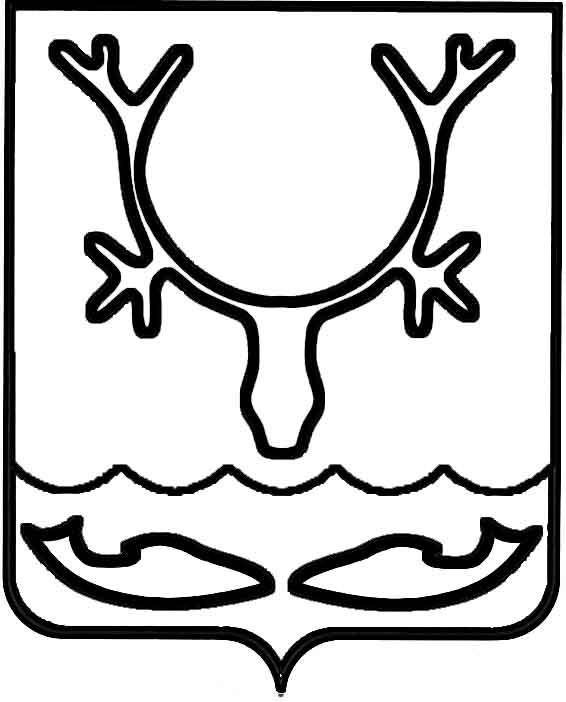 Администрация МО "Городской округ "Город Нарьян-Мар"ПОСТАНОВЛЕНИЕот “____” __________________ № ____________		г. Нарьян-МарВ соответствии со ст. 67 Федерального закона от 03.06.2006 № 74-ФЗ "Водный кодекс Российской Федерации", ст. 16 Федерального закона от 06.10.2003 № 131-ФЗ       "Об общих принципах организации местного самоуправления в Российской Федерации", ст. 2.1.18 Закона Ненецкого автономного округа от 29.06.2002 № 366-ОЗ                            "Об административных правонарушениях", руководствуясь постановлением Администрации Ненецкого автономного округа от 17.07.2012 № 199-п                                    "Об утверждении правил охраны жизни людей на водных объектах в Ненецком автономном округе", Уставом муниципального образования "Городской округ "Город Нарьян-Мар", в целях предотвращения чрезвычайных ситуаций, связанных с гибелью людей на льду в период весеннего половодья 2018 года, Администрация МО "Городской округ "Город Нарьян-Мар"П О С Т А Н О В Л Я Е Т:1.	Запретить выезд транспортных средств и выход граждан на лед водных объектов, расположенных на территории МО "Городской округ "Город Нарьян-Мар",             с 23 мая 2018 года до полного схода льда.2.	МБУ "Чистый город" до 23 мая 2018 года установить на территории МО "Городской округ "Город Нарьян-Мар" в местах вероятного выхода (выезда) граждан                    и транспортных средств на лед аншлаги "Переход (переезд) по льду запрещен" (Приложение).3.	Отделу организационной работы и общественных связей управления организационно-информационного обеспечения Администрации МО "Городской округ "Город Нарьян-Мар" совместно с отделом ГО и ЧС, мобилизационной работы организовать разъяснительную работу через СМИ по мерам безопасности                              и предупреждению несчастных случаев на водных объектах в период весеннего половодья 2018 года.4.	Отделу муниципального контроля Администрации МО "Городской округ "Город Нарьян-Мар" совместно с ФКУ "Центр ГИМС по НАО" проводить периодические проверки на водных объектах.5.	Признать утратившим силу постановление Администрации МО "Городской округ "Город Нарьян-Мар" от 01.11.2017 № 1229 "О мерах по предупреждению чрезвычайных ситуаций на водных объектах на территории МО "Городской округ "Город Нарьян-Мар" в осенне-зимний период 2017-2018 г.г. и запрете выхода (выезда) на лед в необорудованных местах".6.	Настоящее постановление вступает в силу со дня его официального опубликования.Приложениек постановлению Администрации МО"Городской округ "Город Нарьян-Мар"от 14.05.2018 № 324Места установки аншлагов "Переход (переезд) по льду запрещен":-	выезд на озеро Качгорт (с 2-х сторон моста) – 2 шт.;-	ул. Рыбников в сторону дамбы – 1 шт.;-	ул. Рыбников (район СМУ) – 1 шт.;-	ул. Сапрыгина, д. 3А – 1 шт.;-	ул. Портовая (район речного вокзала) – 1 шт.;-	район РММ морского порта – 1 шт.;-	ул. Песчаная (район ГИМС) – 1 шт.;-	выезд на Лесозаводскую курью (с 2-х сторон моста) – 2 шт.;-	выезд на р. Печора в районах Старой Бондарки, Совхоза, Захребетного               (ул. Юбилейная, 41) – 2 шт.1405.2018324О мерах по предупреждению чрезвычайных ситуаций на льду водных объектов                          на территории МО "Городской округ "Город Нарьян-Мар" в весенний период 2018 года                        и запрете выхода (выезда) на ледГлава МО "Городской округ "Город Нарьян-Мар" О.О.Белак